4. C		30.3. – 3. 4.ČJ –Skloňování podstatných jmen rodu mužského: vzor MUŽ Učebnice strana 104 cvičení 2, písemně vyskloňuj a všimni si rozdílu v koncovkách u 5. pádu čísla množného	   Strana 105 cvičení 3 , písemně		        cvičení 4, ústně	  Strana 106 cvičení 8, písemně	 Strana 107 cvičení 13, písemněM – v pracovním sešitě si prohlédni diagramy na straně 11 a vyber si jednu z úloh, kterou vypracuješ	Abyste nezapomněli počítat, do sešitu vypočítejte tyto příklady:4 762	 		25 602 : 4 =			6 790			6 790	    ∙ 32				  			    198			 −488AJ –  učebnice lekce 18 pracovní sešit str.38/1,2 a str. 39Vyhlašuji soutěž o nejlepšího vypravěče strašidelného povídání. Pamatujete si In a haunted park there is a haunted castle.....  napište mi strašidelné povídání např. o strašidelné škole. Přírodověda:  JARONÁPOVĚDA:https://cs.wikipedia.org/wiki/Podb%C4%9Bl_l%C3%A9ka%C5%99sk%C3%BD  (rostlina)Doplň text v pracovním listě.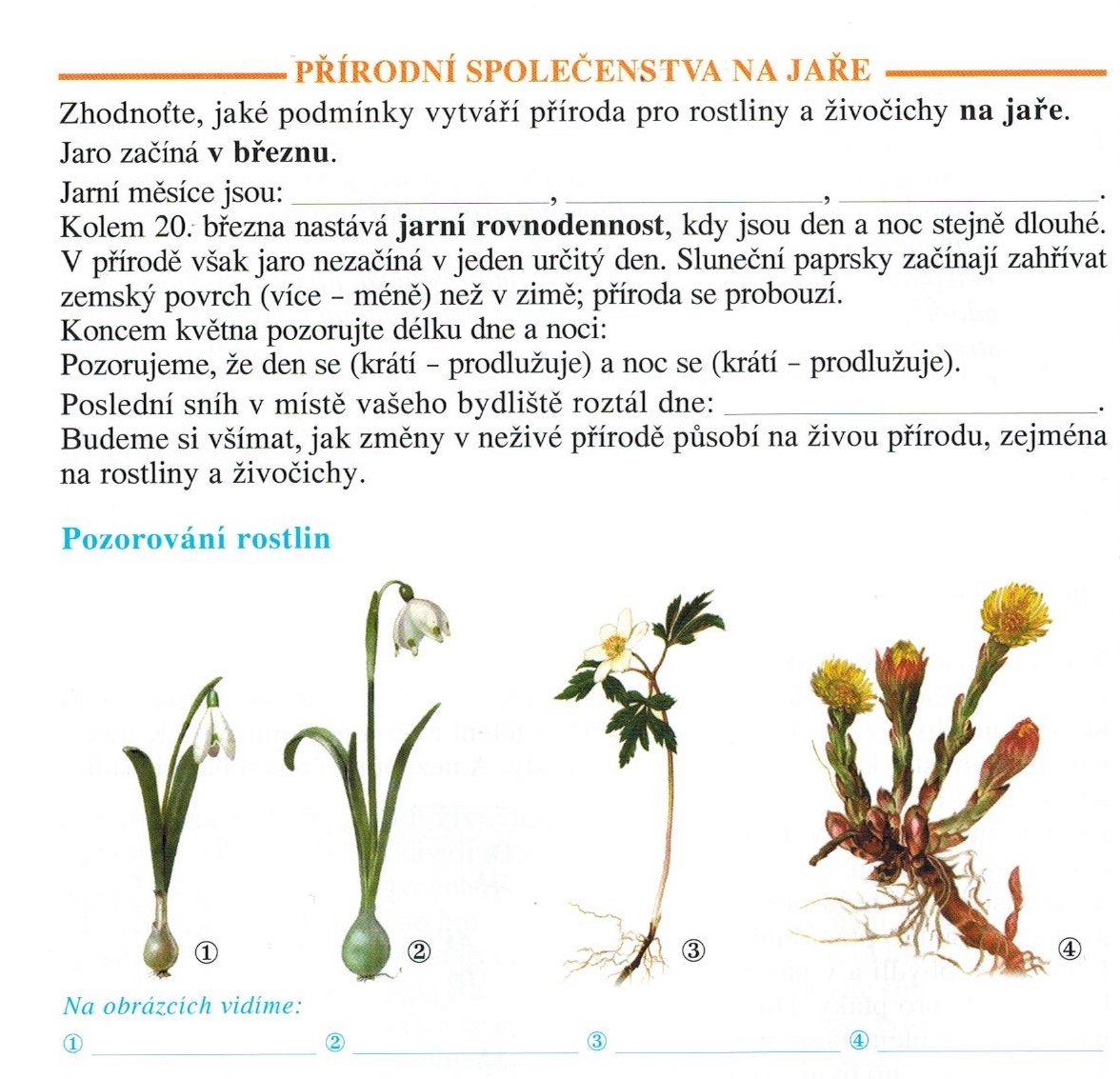 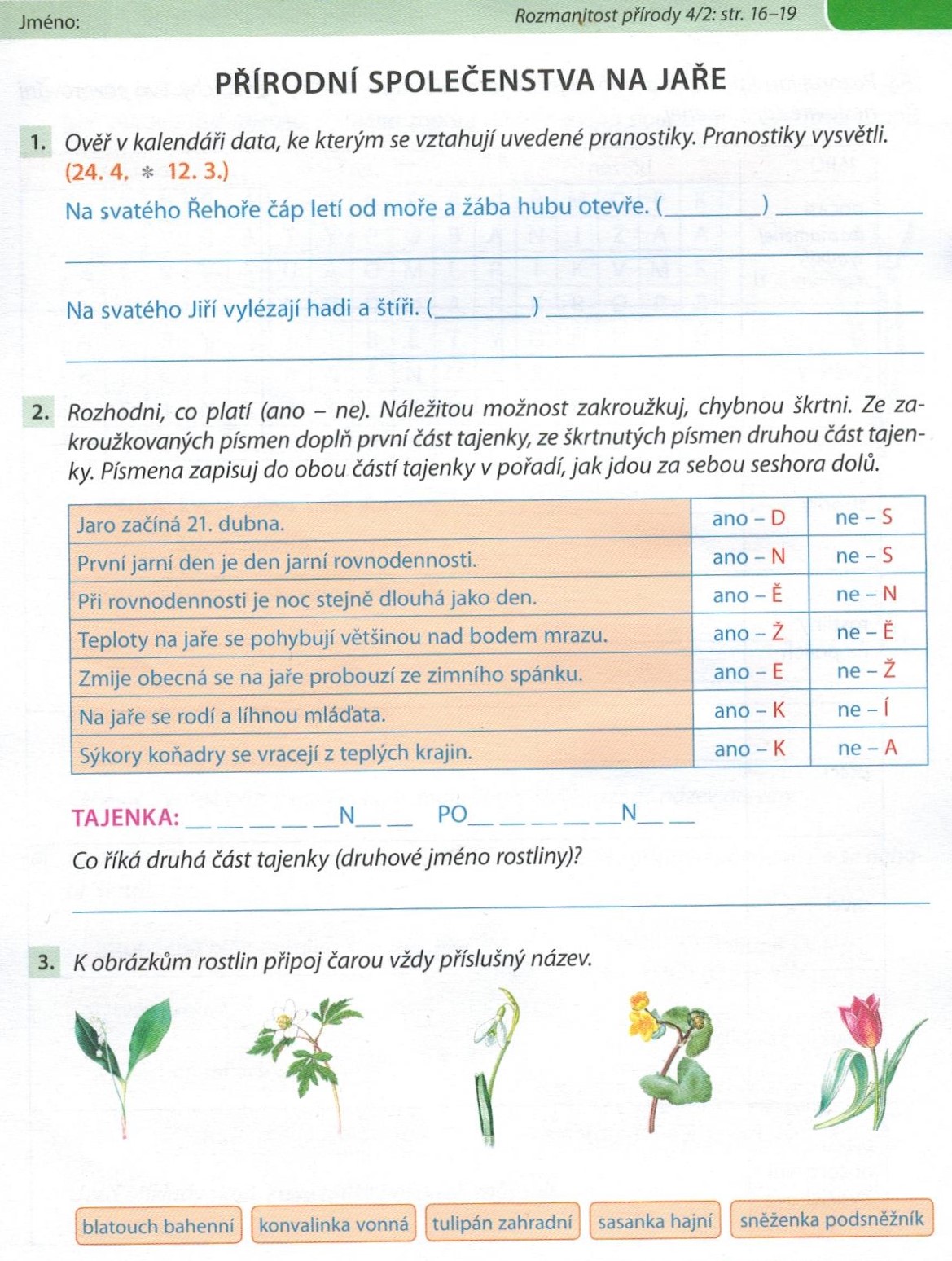 Naše vlast:učebnice str. 29-30pracovní list k učebnici str. 23/ 1. skupinaVlastivěda – dějepishttps://dejiny.ceskatelevize.cz/208552116230017/ Kníže Oldřich a BoženaZÁPIS DO SEŠITUKníže Oldřich a BoženaKníže Oldřichjeden ze synů Boleslava II.nechal vybudovat klášter u řeky Sázavyza jeho vlády byla připojena už natrvalo Moravamanželka Boženahttps://www.ceskatelevize.cz/ivysilani/10177109865-dejiny-udatneho-ceskeho-naroda/208552116230019-bretislav-a-jitka Kníže Břetislav a JitkaZÁPIS DO SEŠITUKníže Břetislav a JitkaKníže Břetislavsyn Oldřicha a Boženyv mládí mu byla svěřena do správy Moravana hranicích stavěl strážní hrady – ochraňovaly bezpečnost obchodních cestvydal stařešinský zákon a stanovil, že se má pražským knížetem stát vždy nejstarší příslušník přemyslovského roduhttps://www.ceskatelevize.cz/ivysilani/10177109865-dejiny-udatneho-ceskeho-naroda/208552116230021-kosmasZÁPIS DO SEŠITUKosmova Kronika českáautor kněz Kosmasnení psaná česky, ale latinskyzaznamenává vypravování starců, zachovala nám tak staré české pověstiv dalších záznamech se snažil Kosmas vypsat vše pravdivě podle vypravování pamětníků a podle toho, co sám zažilOPAKOVÁNÍ – PRACOVNÍ LIST – prosím poslat do konce týdne na hrebenova@chelcickeho.czJméno a příjmení:_________________________________________________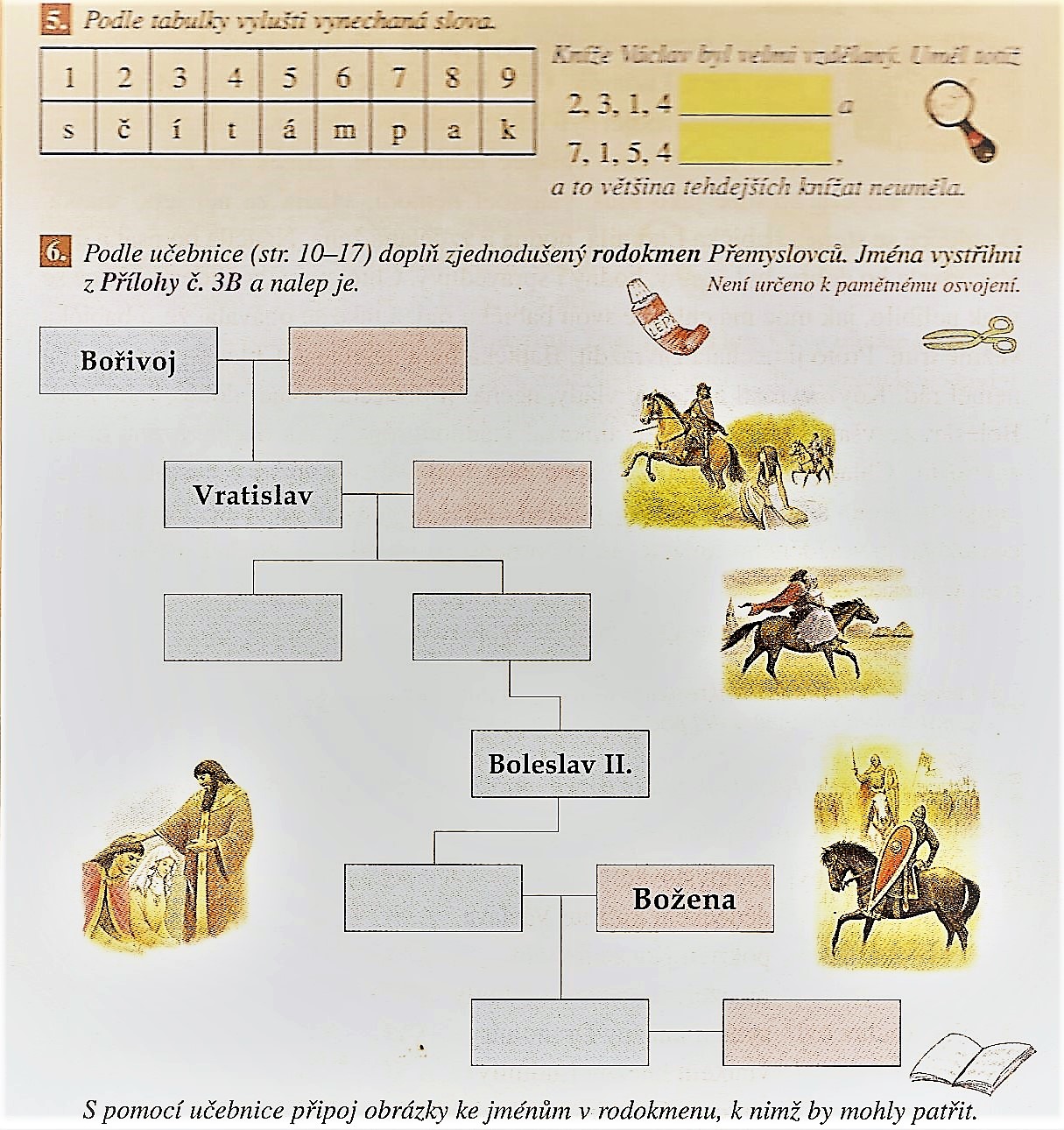 Příloha 3.B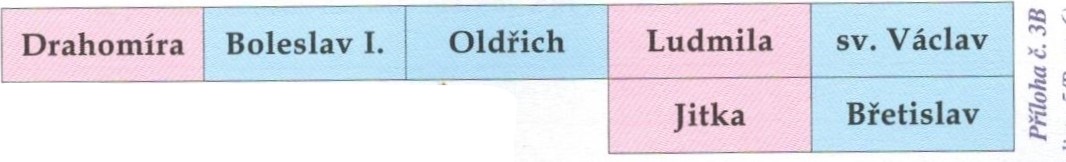 Jméno a příjmení:_________________________________________________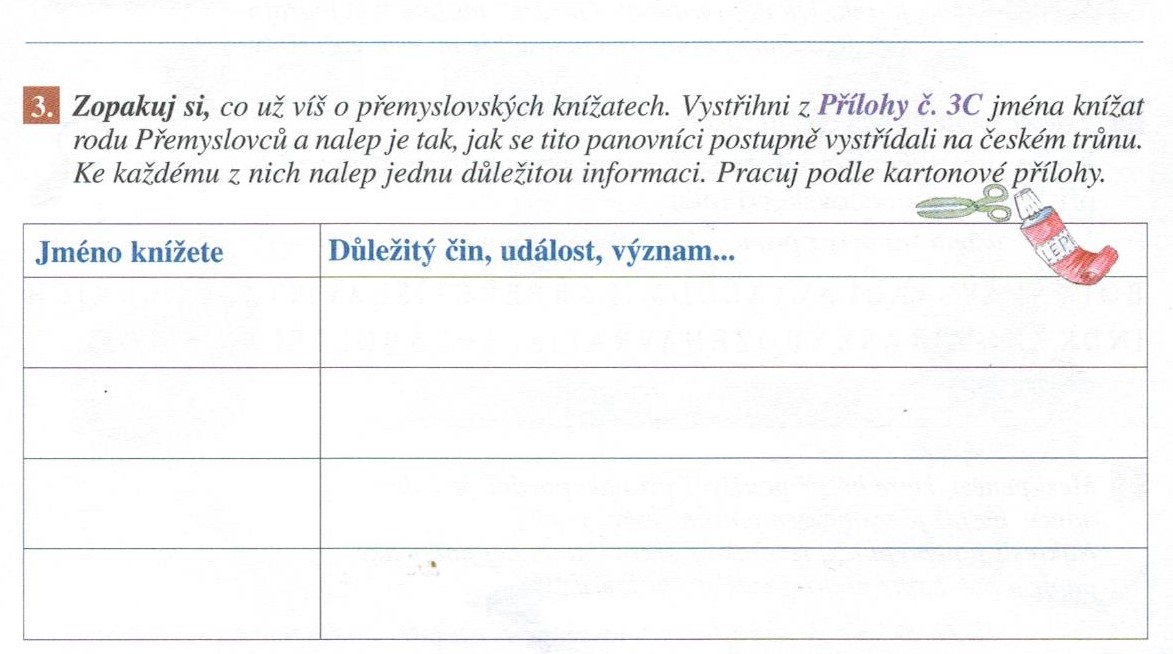 PŘÍLOHA 3C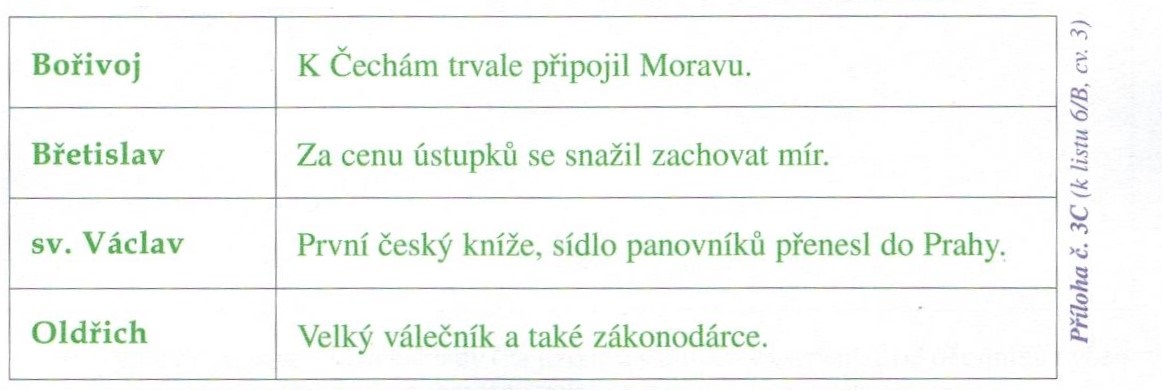 	PRO ČTENÁŘE (DOBROVOLNĚ POVĚSTI A ZAJÍMAVOSTI)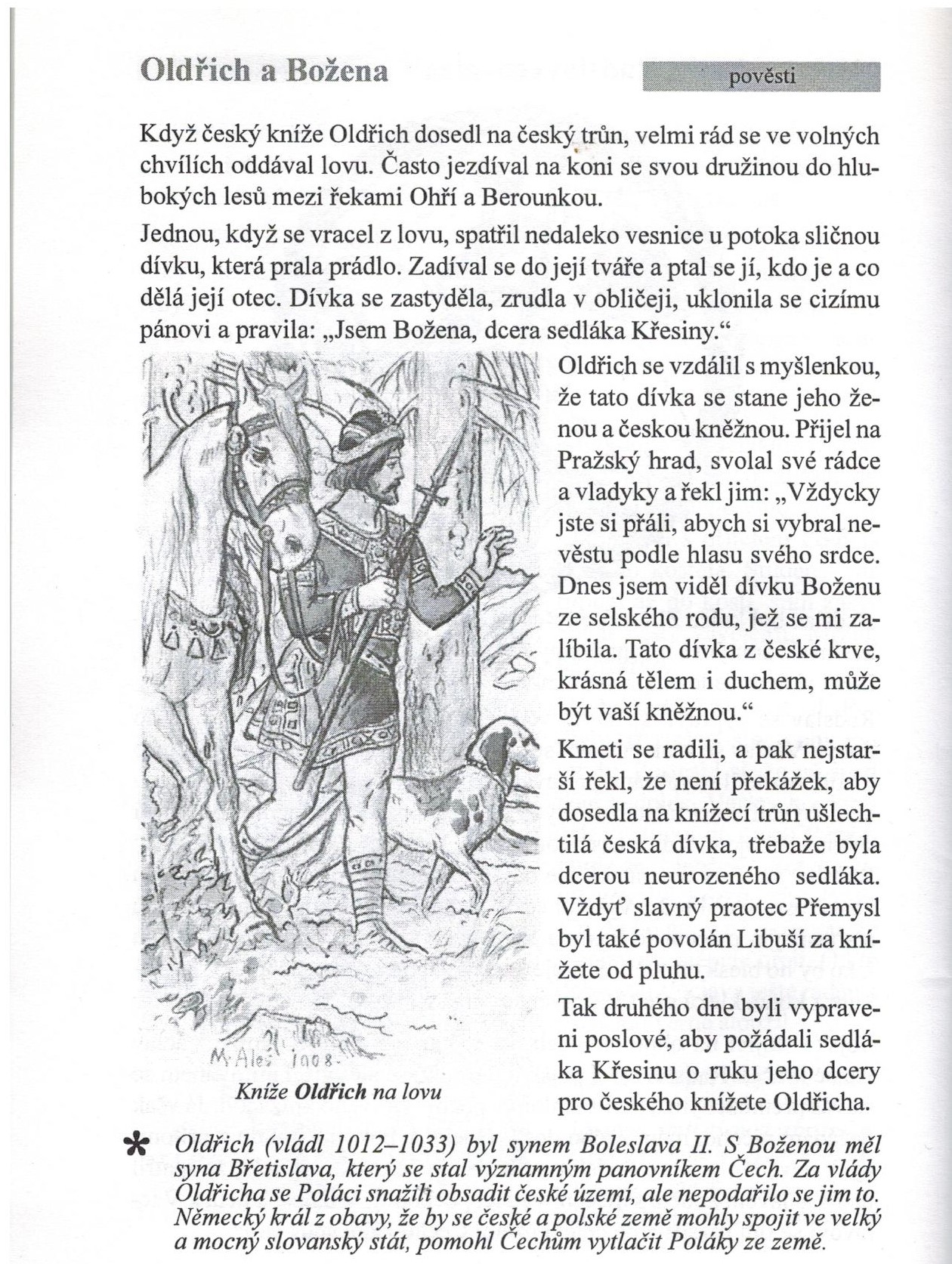 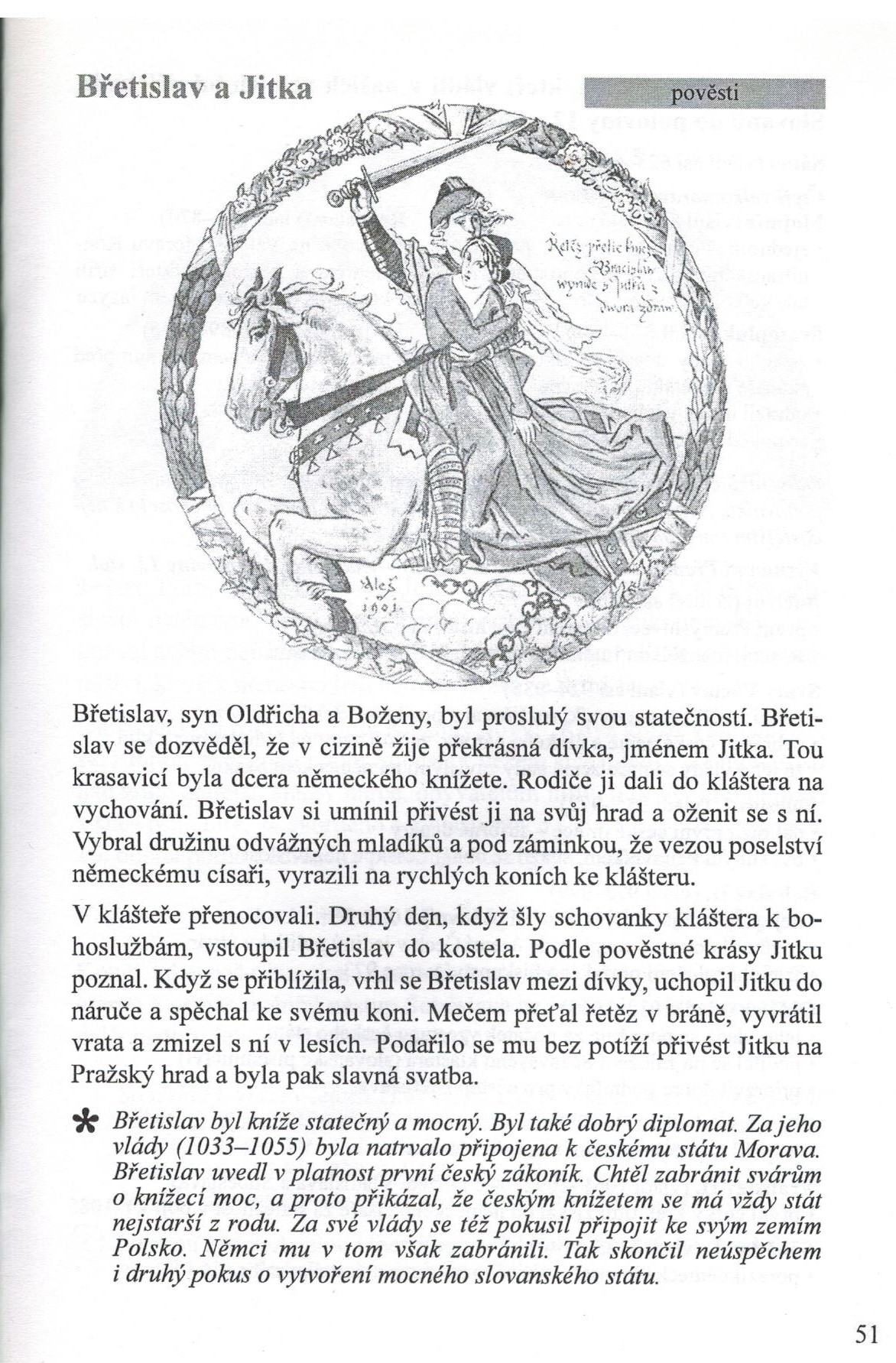 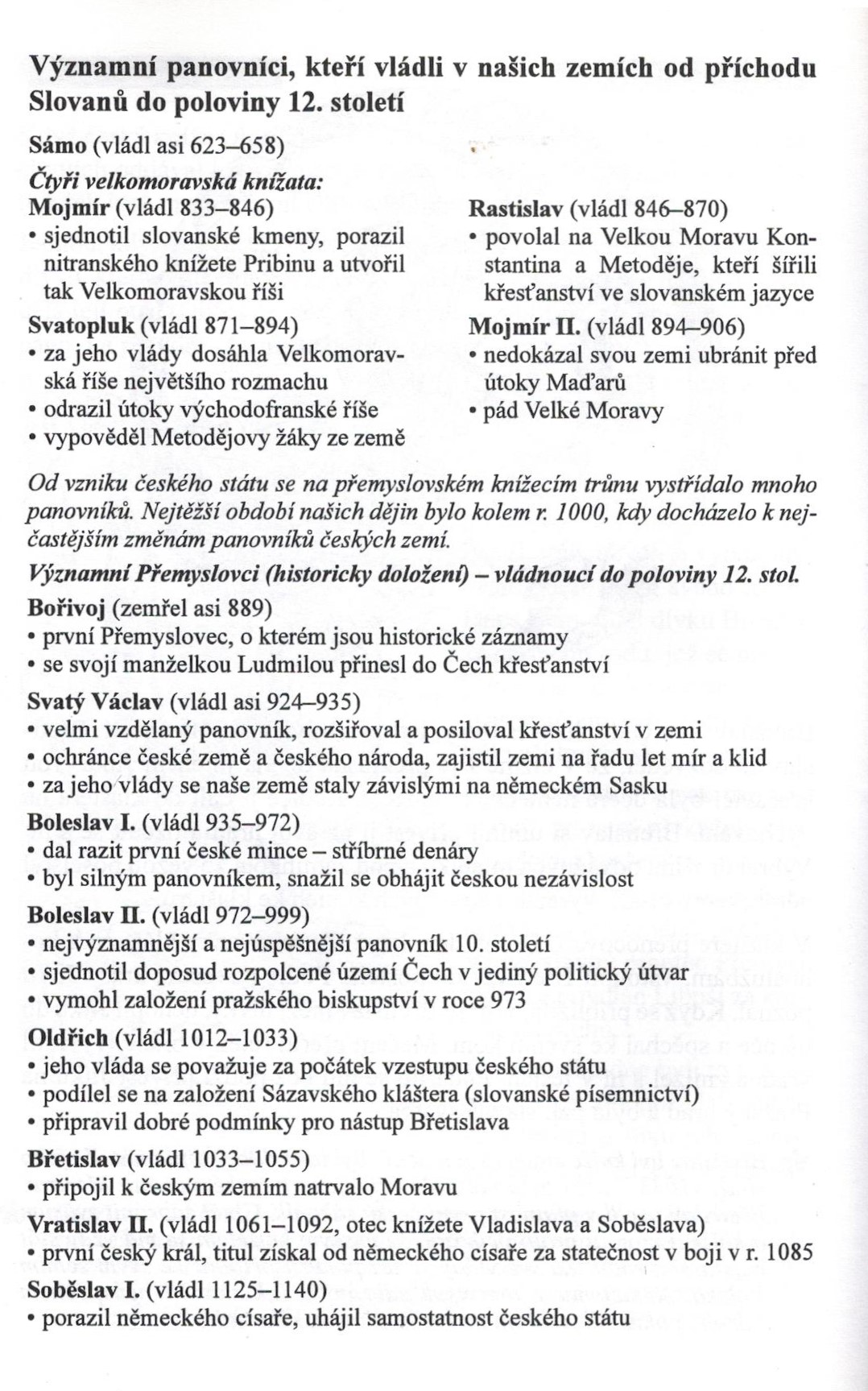 